Projektna dokumentacijaPROJEKTNI NAČRTUpravni odbor KŠSBDatum sprejema:				            Seja:Predsednik KŠSB, Žiga Orešič  				                          Žig: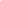 VsebinaOpis projekta (datum, ura, kraj izvedbe, predvideno število udeležencev, katero opremo boš potreboval,…)Namen projekta (Kaj želiš s tem projektom prispevati? Kaj manjka v našem okolju/našim članom in kako bo ta projekt pomagal rešiti ta problem?)                                                                                                                                Cilji projekta (Katere so stvari ki jih hočeš doseči, da bo projekt uspešen? Cilje zastavi tako, da bo iz poročila jasno videti ali je projekt bil uspešen oz. manj uspešen)                                                                                                                           Pomen projekta za klub (Kako bi doseženi cilji pomagali pri ohranjanju/širjenju slovesa kluba? Je projekt osnova za bodoče sodelovanje s zunanjim delavcem? Ali je projekt pomemben za doseganje minimalnega članstva? ...) Komu je projekt namenjen? (označi z X)                                                                                                                     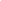 Aktivisti, ki sestavljajo projekt (pomoč):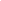 Podroben opis nalog aktivistov (kaj bo kdo uredil pred dogodkom, kaj bo kdo delal na dogodku itd.) ↓Projektni sodelavci: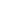 Terminski načrt projekta (razna dogovarjanja, kontaktiranje najema prostora, datum objave dogodka, začetek prijavnin itd…)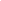 Načrt promocijeNa kratko predstavi dogodek (vključi informacije, ki morejo biti omenjeni v opisu dogodka)Udeleženci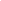 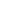 Število mest: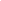 Željeno število udeležencev:Prijava na dogodek (ja/ne): 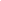 Prodaja vstopnic, pobiranje prijav, cene vstopnic/prijav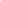 Izberi vrsto promocije? (paketi opisani spodaj)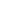 *OPISI PAKETOV:OSNOVNI PAKETpromocija zgolj preko socialnih omrežij (IG, FB, TikTok)izdelava napovednika za posamezni dogodek izdelava vseh zahtevanih grafik iz PR načrta(timeline, nagradna igra, fun fact, kviz itd. – potrebno definirat!)načrt glede objav posameznih grafik(npr. napovednik 3 tedne prej, nagradna igra 2 tedna prej, timeline 1 teden prej)objava napovednika na Instagram 3 tedne pred dogodkom story opomnik 2 tedna pred dogodkomstory opomnik 1 teden pred dogodkomstory opomnik 3 dni pred dogodkom – opcijskostory opomnik 1 dan pred dogodkom (če je dogodek dopoldan ali popoldan)story opomnik na dan dogodka (če je dogodek popoldan)opcijsko objava Facebook dogodkaLOKALNI PAKETenake zadeve kot osnovni paketobvezna objava Facebook dogodkadodatno promocijski plakati po lokalih v Slovenski Bistriciudeležba fotografa je opcijskaPAKET KOMUNALAenake zadeve kot lokalni paketdodatno promocijski plakati po celotni Slovenski Bistrici, ki so obešeni s strani komunaleudeležba fotografa je obveznaCELOTNI PAKETenake zadeve kot komunala paketobjava dogodka v lokalnih medijih (časopis in radio)naročilo in lepljenje plakatov po celotni upravni enoti Slovenska Bistricatransparent čez cesto je opcijskoIdeje za grafike (Opiši približen izgled tvoje grafike, ki jo želiš. Napiši kateri grafični elementi se naj uporabijo na grafiki. Dodaj tudi linke do kakšnih fotografij ali obstoječih grafik, ki dobro poosebljajo tvojo idejo za projekt)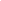 Dodatni komentar / želje glede promocije (Kaj vse je potrebno sporočiti, kje vse, v kakšni meri (kako pogosto), kdaj naj bo kaj objavljeno itd...)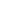 Finančna konstrukcijaNaziv projekta: Kategorija projekta:Odbor:Pričetek projekta:Zaključek projekta: Trajanje projekta: Vodja projekta: Telefonska številka:Elektronska pošta:Označi z XKdoSamo dijakiSamo študentiSamo člani KŠSBVabljeni vsiKdoVloga pri projektuKontaktIme osebe, podjetja, organizacije Vloga na projektuKontaktDatumOpisOdgovorna osebaZačetek promocijeod:do:Lokacija izvajanja projekta:Ura izvajanja projektaod:do:Ali potrebuješ fizične karte, ali je dovolj samo račun iz blagajne ali se bo pobirala vstopnina / prijavninaCena kart / prijavnine oz. vstopnineKoličina kart / prostih mestDatum prodaje (ali na dan dogodka, ali več; od kdaj do kdaj)Lokacija prodaje / pobiranja vstopnineIzberi željeni paket z XPaketiOSNOVNI PAKETLOKALNI PAKETPAKET KOMUNALACELOTNI PAKETOznači z XDodatna promocijaPromocija dogodka prek e-mail bazeOglas v časopisih (Panorama, Bistričan, Bistriške novice…)Napisan članek / reportaža podogodkuPRIHODKIPRIHODKIPRIHODKIPRIHODKIStroškovno mestoOpisOpisZnesek [€]----Skupaj-ODHODKIODHODKIODHODKIODHODKIStroškovno mestoOpisOpisZnesek [€]Študentske napotnice---Potni stroški---Promocija-------Skupaj-SALDO [€]:-